St Ninian’s High School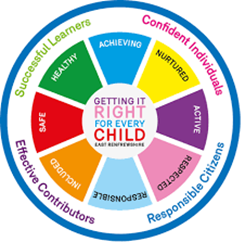 PSHE NewsletterWeek Beginning 25th September 2017Focus:Signing Out ProceduresDaily PrayersS1Dealing with BullyingWhat is BullyingPhysical Well Being Unit Faith LinksS2Online Social Media Profile QuestionsOnline Social Media Profile sampleThe impact of BullyingPhysical Well Being Unit Faith LinksWider Achievement Booklets S3Target Setting Following Interim ReportComplete S3 PSHE BookletsSound SleepStudy Skills Exercise, Health and FitnessBalanced DietS4Target Setting Following Interim ReportWork Experience CheckCrime and the Law - Go over slides and video on Clickview – Youth Crime in BritainApprenticeship posts available – Please show pupils British Red Cross Log in to ‘Work IT’ and check to see if placements have been accepted. My World of Work – log in and set up accountPick a career pupils would be interested in.NHS Work Experience Info – Essential for pupils going on Work experience with the NHS.Study SkillsS5Police, Gangs and KnivesCrime and Punishment Study SkillsPreparing a Study PlanSound SleepS6Stewart Ivory Financial Education Trust Assembly for all S66a1, 6a2 and 6a3 – Lecture theatre (Take bags once registered)6a4, 6a5, 6a6, 6a7, 6a8, 6a9 & 6a10 – Forum (Take bags once registered)Year book photos 6a4 – Thursday 12th OctoberS6 Pupils must attend the Pastoral base for a careers appointment if they receive a slip saying that they have a meeting. If you cannot make your careers appointment please let your Pastoral teacher know. Awards in Volunteering – Booklets can be collected from beside Miss Goodenough’s desk in Pastoral BaseComplete S6 PSHE BookletsMy World of Work – Pupils should log on and research the requirements for their desired University or College course. Link to school website and advice on completing Personal StatementLink 1 – Advice on completing Personal StatementLink 2 – How to structure Personal StatementFast Track applicants should be continuing to provide drafts of personal statements to their Pastoral teacher for feedback. My World of WorkS6 ServiceStudy SkillsT. LowUsing Teacher Feedback to Improve PerformanceIn-Service Day 3 programmeS2 – S4 Interim Reports: Discussion & Action Plans